前言：有鑑於國際失智症協會調查，失智症人口逐年提升，為讓本院專業醫事人員更加了解失智相關病程及應對技巧，將辦理「失智症藥師專業教育訓練課程」，提供病人與家屬在日常生活中更多的協助。主辦單位：臺北市立聯合醫院/藥劑部、失智症中心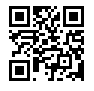 協辦單位：台灣用藥安全暨藥物品質促進協會上課時間：107年8月12日(日)  09:00-16:00 上課地點 :臺北市立聯合醫院 和平院區 10樓大禮堂(台北市中正區中華路二段33號10樓)報名方式：https://goo.gl/SJReCm   線上報名 (200名截止) 學分申請：專業知識  6學分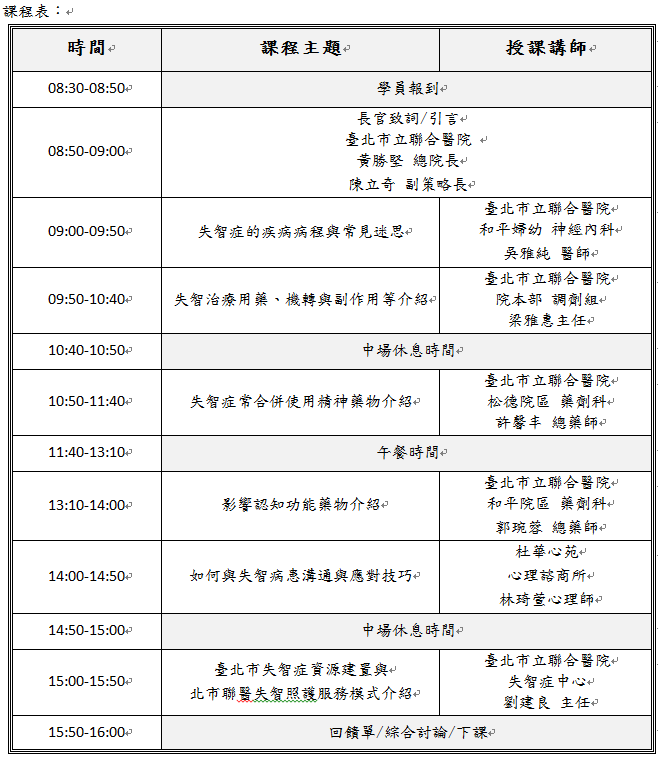 